PielikumsLinrūpnieki, Staiceles pagasts, kadastra numurs 66370080081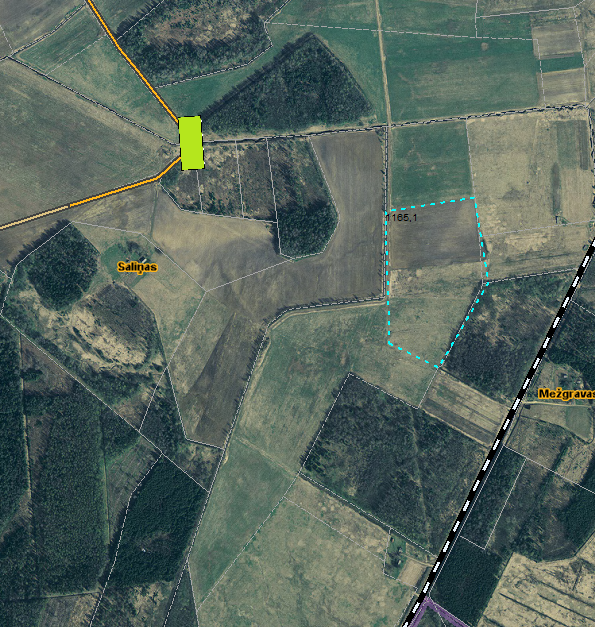 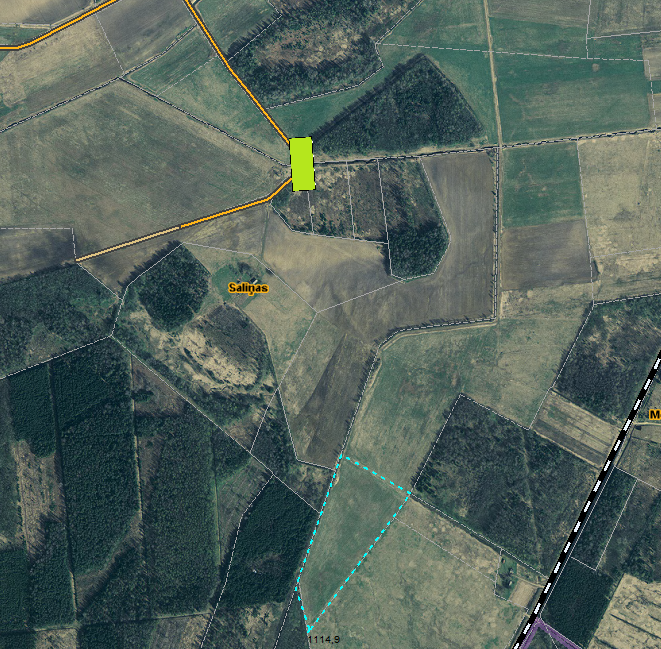 Sagatavoja: G.Meļķe-Kažoka